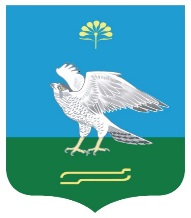 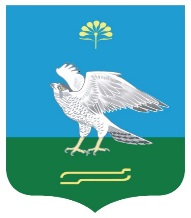                                                                               №  2О проведении на территории сельского поселения Зильдяровский сельсовет муниципального района Миякинский район профилактической операции «Жилище-2020»Руководствуясь п. 7 части 1 статьи 15 Федерального закона от 06.10.2003 года № 131-ФЗ «Об общих принципах организации местного самоуправления в Российской Федерации», в целях предупреждения пожаров в местах проживания людей, а также проведения комплекса превентивных мер по недопущению пожаров, минимизации материальных и социальных потерь, повышения уровня противопожарной защиты объектов жилого сектора:         1.Организовать проведение на территории сельского поселения Зильдяровский сельсовет профилактической операции «Жилище-2020».         2.Утвердить план по проведению профилактической операции «Жилище-2020» (приложение №1)3.Организовать силой профилактической группы обследование противопожарного состояния жилых домов граждан.3. Контроль за выполнением данного распоряжения оставляю за собой.Глава сельского поселения                                    З.З.ИдрисовПриложение 1 к распоряжению главы СПЗильдяровский сельсовет  МР Миякинский район  РБот « 13 » января  2020 г № 2ПЛАНорганизационно-профилактических мероприятийвыполняемых в рамках проведения операции «Жилище-2020»в сельском поселении Зильдяровский сельсовет.Управляющий делами администрации                                                     Г.М.Гареева№п/пНаименование мероприятияОтветственные исполнителиКто привлекаетсяСрок исполнения1.Провести анализ обстановки с обеспечением пожарной безопасности людей в сельском поселенииАдминистрация СПежемесячно2.Обновить списки многодетных семей, неблагополучных граждан, одиноких престарелых граждан и лиц с ограниченными возможностямиАдминистрация СП до 10 февраля 3Провести силами внештатных инспекторов, работников администрации СП, депутатов, подворный обход согласно графика с вручением предложений и предоставлением корешков и отчета в Белебеевский межрайонный ОНД  и ПР  УНД и ПР ГУ МЧС России по РБАдминистрация СП профилактическая группаВ период проведения операции «Жилище»4Организовать обучение граждан по месту их жительства мерам пожарной безопасности в бытуАдминистрация СП В период проведения операции «Жилище»5Обеспечить наличие подъездов, проездов к зданиям, наличие запасов воды для целей пожаротушенияАдминистрация СП постоянно6Оказать помощь малоимущим гражданам по ремонту печного отопления и электропроводки, а также проведение других пожарно-профилактических мероприятийАдминистрация СП постоянно